ABRIDGED CURRICULUM VITAEPERSONAL PROFILEFirst name:	HenriSurname:	Gwira Safari		Masaka Sector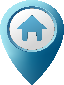 Kicukiro District		+25(0) 788 693 670/ 728 693 670 / 738 693 670 / 728 325 971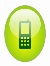 		henzolife@gmail.com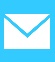 		gwiranzo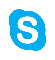 Nationality: 	RwandeseEDUCATION BACKGROUND2009 - 2012: Undergraduate at National University of Rwanda. Faculty of Arts, Media and Social Sciences, Modern Languages/Translation and Interpreting.2003 - 2007: 	Advanced Level Education Certificates. Bigugu Complex School2001 - 2003: 	Ordinary Level Education CertificateTRAINING & WORKSHOP23rd March, 2010 – 23rd September 2010: workshop on LEADERSHIP DEVELOPMENT organized by Rwanda Institute of Administration and Management (RIAM) in collaboration with National University of Rwanda (NUR)Skills obtained:Meeting managementConference hall arrangementTeam working techniquesGood governance and DemocracyValues and qualities of a leaderSocial skillsJuly – August 2008: Civic training at NkumbaSkills obtained:Conflict management techniquesGood governance, Transparency, and Human Rights considerationProblem solving techniquesNature and importance of Unity and Reconciliation to any society in the world generally and Rwanda particularly.Social protection measuresSocial development and economic gap reduction strategies and its importance to the community, the country and the world in general.WORK EXPERIENCEApril 12th to April 16th 2014: FFS TRAINING PROGRM: RWANDA: Shagasha and Mulindi Tea Factories.November 4 to November 9, 2013: Field Translator/Interpreter Workforce Development Authority (WDA)October 13 to date: Field interpreter with JICA: Study Team carrying out a Study Sustainable rural Agricultural Development in Bugesera District (on a call-down basis)December 12 to December 21, 2012: Field Translator/Interpreter: “TOT and DET” (TOT: Training of Trainers and DET: Disability Equality Training) organized by JICA. As a conference interpreter.November 14 to November 16, 2012: Field Interpreter: A two days conference on “Women and Men as Partners in Peace building in the Great Lakes Region of Africa: A Learning Exchange for Leaders of Gender and Peace building Organizations in Rwanda, Democratic Republic of Congo and Burundi” with PRO-FEMMES, RWAMREC, AFJO, INTAHE, B-MEN, CEDECO, PAFEVIC, COMEN, Karuna Center, as a conference interpreter.October 2012 to date: Microsoft Localization project (Mainly: Windows 8, Windows Phone, Nokia, Skype, Microsoft Office 2013, Microsoft HealthVault, Bing, and so on)September 3, 2013 to date: Language expert at LCI (Language Computing International) for agriculture and animal husbandry area. Have been involved in several training session and workshops organized by national and international agriculture stakeholdersAugust 17 to August 28, 2012: Field Translator/Interpreter with JICA Consultant from Japan, visiting different VTCs that enrolled ECOPD (Ex-Combatants and other People with Disability) students (Casual job)May 17 to July 10, 2012: Working on transcription. The second phase of Pamela’s research project.May 7 to May 30, 2012: Research assistant (Field Translator/Interpreter) of Pamela J. Pearson, a PhD Candidate affiliated by The Fulbright Program.May 10 to 21, 2012: Translation on Microfinance Trainer’s guide from English into Kinyarwanda hired by LCIOctober 19, 2010 – December 19, 2010: Casual employee at REGREPOWER (Regional Green Power Limited) as field translator/interpreter.Computer skills:Microsoft Suite (Office 2007, 2010 & 2013)Advanced internet browsingSoftware literacy (Adobe Master Collection CS5, Subtitle workshop, DotSub, Soundscriber, etc.)Translation Tools:WordFast (Classic & Professional)Subtitle WorkshopLocalization StudioMicrosoft LEAF Professional 2013Online Microsoft translation tool: REACH (Online tool)Phoenix Memory Analysis ToolTrados 7 FreelanceTLexMemoQXbenchDotsub (Online subtitling tool)InqScribeSoundScriberXbox Localization Screenshot Review ToolMicrosoft Envelope (Online localization tool)Idiom WorldServer Desktop WorkbenchLANGUAGE PROFICIENCYTRANSLATION RATES*Rates are subject to changeLanguage combination & RatesKinyarwanda 	< > 	English 0.07 US Dollar/word *French 		< > 	Kinyarwanda 0.07 US Dollar/word *English 		< > 	French 0.08 US Dollar/word *Kinyarwanda	 < > 	Swahili 0.06 US Dollar/word *French 		< > 	Swahili 0.07 US Dollar/word *English 		< > 	Swahili 0.07 US Dollar/word *INTERPRETATION SERVICES*Rates are subject to change*ConsecutiveDaily interpretation services (6 hours): 250 US Dollars/Day expenses excluded.Daily interpretation services (6 hours): 350 US Dollars/Day expenses included.*SimultaneousDaily interpretation services (48 min): 500 US Dollar/Day: expenses excluded.Daily interpretation services (48 min): 700 US Dollar/Day: expenses included.I, Gwira Safari Henri, hereby certify that the information given above is true, complete and correct to the best of my knowledge and belief.LanguageWritingSpeakingListeningKinyarwandaExcellentExcellentExcellentEnglishExcellentExcellentExcellentFrenchProficientProficientProficientSwahiliFluentGoodGoodSpanishBeginnerBeginnerBeginnerLugandaProficientProficientProficientKirundiProficientProficientProficient